Matematika 8. třída - 25. – 27. 11.1) kontrola minulých úkolů – zkontrolujte si, zbylé zkontrolujeme na online hodině    78/3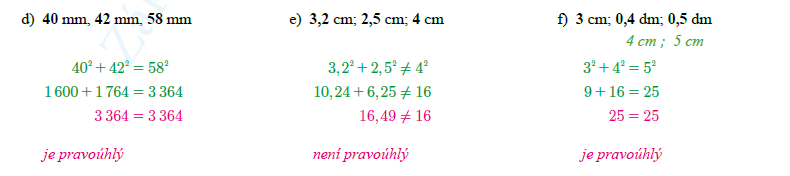 2) opište do školního sešitu: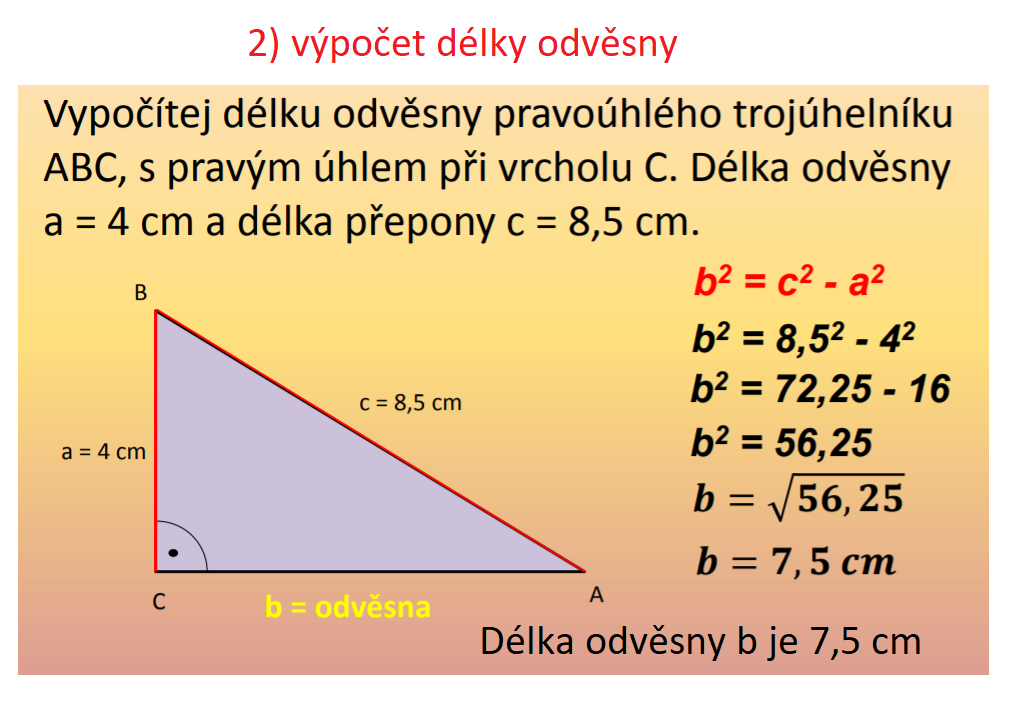 3) podle tohoto vzoru vypočítejte PS 79/4 b) c)4) vypracujte pracovní list (najdete ho i v Zadání), vypočítejte do cvičného sešitu a pošlete      přes Zadání do 27. 11. do 18. 00 – PŘÍKLADY  MUSÍ  BÝT  S CELÝM POSTUPEM!Pracovní list – Pythagorova věta1. Rozhodněte (pomocí výpočtu), jsou-li dané trojúhelníky pravoúhlé A/  ∆ KLM  k =  9 cm      l = 1,1 dm    m = 150 mm                                                                                                                                      B/  ∆ RST    r = 85 mm    s =  7,5 cm    t = 40 mm2. Vypočítejte délku přepony pravoúhlého trojúhelníku  XYZ, délky odvěsen jsou z = 7 cm  y = 9,5 cm (náčrtek)3. Vypočítejte délku odvěsny b pravoúhlého trojúhelníku, je-li délka přepony c = 17 m a druhé odvěsny a = 80 dm.    (náčrtek)